Государственное профессиональноеобразовательное учреждение Ярославской областиМышкинский политехнический колледж«Утверждаю»:Директор ГПОУ ЯОМышкинского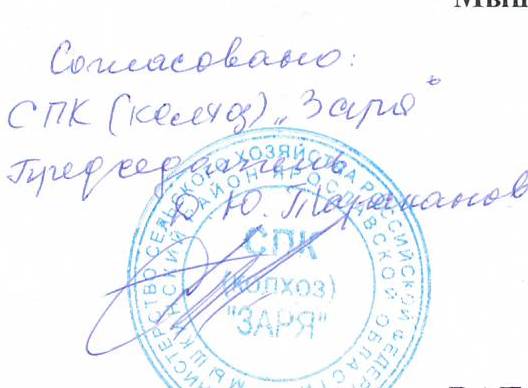 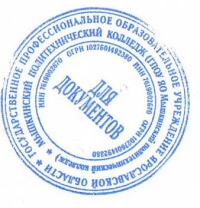 политехнического колледжа
/Т.А. Кошелева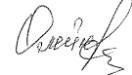  «30» августа 2021 г Приказ№_____от______2021 годаРАБОЧАЯ ПРОГРАММА УЧЕБНОЙ ПРАКТИКИ ПМ 03 "ТРАНСПОРТИРОВКА ГРУЗОВ"Профессия: 35.01.13 "Тракторист-машинист сельскохозяйственного производства"Форма обучения: очнаяНормативный срок обучения: 2 года 10 месяцевСОГЛАСОВАНО НА ЗАСЕДАНИИ МК«30» августа 2021  г.Мышкин, 2021СОДЕРЖАНИЕ 7.УЧЕБНО-МЕТОДИЧЕСКИЕ МАТЕРИАЛЫ ОБЕСПЕЧИВАЮЩИЕ            РЕАЛИЗАЦИЮ РАБОЧЕЙ ПРОГРАММЫпаспортрабочей ПРОГРАММЫ учебной  практики1.1. Область применения рабочей  программыРабочая  программа учебной практики  – разработана на основе Федерального образовательного стандарта (далее – ФГОС) по профессии среднего профессионального образования (далее – СПО) 35.01.13 Тракторист - машинист сельскохозяйственного производства, утвержденного приказом Министерства образования и науки Российской Федерации  №740 от  2 августа .2013г, в части освоения основного вида профессиональной деятельности (ВПД): транспортировка грузов и соответствующих профессиональных компетенций (ПК):1. Управлять автомобилями категорий «С».2. Выполнять работы по транспортировке грузов 3. Осуществлять техническое обслуживание транспортных средств в пути следования.4. Устранять мелкие неисправности, возникающие во время эксплуатации транспортных средств.5. Работать с документацией установленной формы.6. Проводить первоочередные мероприятия на месте дорожно-транспортного происшествия.Рабочая программа учебной практики может быть использована в дополнительном профессиональном образовании и профессиональной подготовке работников в области эксплуатации транспортно-технологических машин и комплексов при наличии среднего (полного) общего образования. Опыт работы не требуется.1.2. Цели и задачи учебной практикиС целью овладения указанным видом профессиональной деятельности и соответствующими профессиональными компетенциями обучающийся в ходе освоения профессионального модуля должен:иметь практический опыт: управления автомобилями категорий  «С»;уметь: соблюдать Правила дорожного движения; безопасно управлять транспортными  средствами в различных дорожных и метеорологических условиях; уверенно действовать в нештатных ситуациях; управлять своим эмоциональным состоянием, уважать права других участников дорожного движения, конструктивно разрешать межличностные конфликты, возникшие между участниками дорожного движения; выполнять контрольный осмотр транспортных средств перед выездом и при  выполнении поездки; заправлять транспортные средства горюче-смазочными материалами и специальными жидкостями с соблюдением экологических требований;устранять возникшие во время эксплуатации транспортных средств мелкие  неисправности, не требующие разборки узлов и агрегатов, с соблюдением  требований техники безопасности; соблюдать режим труда и отдыха;обеспечивать прием, размещение, крепление и перевозку грузов, а также безопасную посадку, перевозку и высадку пассажиров; получать, оформлять и сдавать путевую и транспортную документацию;  принимать возможные меры для оказания   первой помощи пострадавшим при дорожно-транспортных происшествиях; соблюдать требования по транспортировке пострадавших; использовать средства пожаротушения. знать: основы законодательства в сфере дорожного движения, Правила дорожного движения;правила эксплуатации транспортных средств; правила перевозки грузов и пассажиров;  виды ответственности за нарушение Правил дорожного движения, правил эксплуатации транспортных средств и норм по охране окружающей среды в соответствии законодательством Российской Федерации;назначение, расположение, принцип  действия основных механизмов и приборов   транспортных средств; правила техники безопасности при проверке технического состояния транспортных средств, проведении погрузочно-разгрузочных работ;порядок выполнения контрольного осмотра транспортных средств перед поездкой и работ по его техническому обслуживанию; перечень неисправностей и условий, при  которых запрещается эксплуатация  транспортных средств или их дальнейшее движение;приемы устранения неисправностей и выполнения работ по техническому обслуживанию; правила обращения эксплуатационными материалами; требования, предъявляемые к режиму труда и отдыха, правила и нормы охраны труда и  техники безопасности; основы безопасного управления транспортными средствами; порядок оформления путевой и товарно-транспортной документации порядок действий водителя в нештатных ситуациях; комплектацию аптечки, назначение и правила применения входящих в ее состав средств; приемы и последовательность действий по оказанию первой помощи пострадавшим при дорожно-транспортных происшествиях; правила применения средств пожаротушения.2. результаты освоения программы учебной практикиРезультатом освоения программы  учебной практики является овладение обучающимися видом профессиональной деятельности  (ВПД): транспортировка грузов , в том числе профессиональными (ПК) и общими (ОК) компетенциями:3. СТРУКТУРА и содержание3.1. Тематическое планирование учебной практики3.2. Содержание учебной практики4. ПЛАНИРУЕМЫЕ РЕЗУЛЬТАТЫ ОСВОЕНИЯ РАБОЧЕЙ ПРОГРАММЫВ результате освоения программы обучающиеся должны знать:Правила дорожного движения, основы законодательства в сфере дорожного движения;правила обязательного страхования гражданской ответственности владельцевтранспортных средств;основы безопасного управления транспортными средствами;цели и задачи управления системами «водитель-автомобиль-дорога» и «водитель-автомобиль»;особенности наблюдения за дорожной обстановкой.способы  контроля  безопасной дистанции и бокового интервала;порядок вызова аварийных и спасательных служб;основы обеспечения безопасности наиболее уязвимых участников дорожного движения: пешеходов, велосипедистов;основы обеспечения детской пассажирской безопасности;проблемы, связанные с нарушением правил дорожного движения водителями транспортных средств и их последствиями;правовые аспекты (права, обязанности и ответственность) оказания первой помощи;современные рекомендации по оказанию первой помощи;методики и последовательность действий по оказанию первой помощи;состав аптечки первой помощи (автомобильной) и правила использования ее компонентов.В результате освоения программы обучающиеся должны уметь:безопасно и эффективно управлять транспортным средством (составом транспортных средств) в различных условиях  движения;соблюдать Правила дорожного движения при управлении транспортным средством (составом транспортных средств);управлять своим эмоциональным состоянием;конструктивно разрешать противоречия и конфликты, возникающие в дорожном движении;выполнять ежедневное техническое обслуживание транспортного средства (состава транспортных средств);устранять мелкие неисправности в процессе эксплуатации транспортного средства (состава транспортных средств);обеспечивать безопасную посадку и высадку пассажиров, их перевозку, либо прием, размещение и перевозку грузов;выбирать безопасные скорость, дистанцию и интервал в различных условиях движения;информировать других участников движения о намерении изменить скорость и траекторию движения транспортного средства, подавать предупредительные сигналы рукой;использовать зеркала заднего вида при маневрировании;прогнозировать и предотвращать возникновение опасных дорожно-транспортных ситуаций в процессе управления транспортным средством (составом транспортных средств);своевременно принимать правильные решения и уверенно действовать в сложных и  опасных дорожных ситуациях;выполнять мероприятия по оказанию первой помощи пострадавшим в дорожно-транспортном  происшествии;совершенствовать свои навыки управления транспортным средством (составом транспортных средств).5. УСЛОВИЯ РЕАЛИЗАЦИИ ПРОГРАММЫ5.1. Организационно-педагогические условия реализации программы должны обеспечивать реализацию программы в полном объеме, соответствие качества подготовки обучающихся установленным требованиям, соответствие применяемых форм, средств, методов обучения                       и воспитания возрастным, психофизическим особенностям, склонностям, способностям, интересам и потребностям обучающихся.Теоретическое обучение проводится в оборудованных учебных кабинетах            с использованием учебно-материальной базы, соответствующей установленным требованиям. Продолжительность учебного часа теоретических и практических занятий должна составлять 1 академический час (45 минут). Продолжительность учебного часа практического обучения вождению должна составлять 1 астрономический час (60 минут).Расчетная формула для определения общего числа учебных кабинетов для теоретического обучения:П=  ; 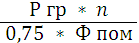 где П – число необходимых помещений;Ргр – расчетное учебное время полного курса теоретического обучения на одну группу, в часах; n – общее число групп;0,75 – постоянный коэффициент (загрузка учебного кабинета принимается  равной 75 %);Фпом – фонд времени использования помещения в часах.Обучение вождению проводится вне сетки учебного времени мастером производственного обучения индивидуально с каждым обучающимся в соответствии с графиком очередности обучения вождению. Обучение вождению состоит из первоначального обучения вождению                    и обучения практическому вождению на учебных маршрутах в условиях дорожного движения. Первоначальное обучение вождению транспортных средств должно проводиться на закрытых площадках или автодромах.К обучению практическому вождению в условиях дорожного движения допускаются лица, имеющие первоначальные навыки управления транспортным средством, представившие медицинскую справку установленного образца и знающие требования Правил дорожного движения.Обучение практическому вождению в условиях дорожного движения проводится на учебных маршрутах, утверждаемых организацией, осуществляющей образовательную деятельность.На занятии по вождению обучающий (мастер производственного обучения) должен иметь при себе документ на право обучения вождению транспортного средства данной категории, подкатегории,  а также удостоверение на право управления  транспортным средством соответствующей категории, подкатегории.Транспортное средство, используемое для обучения вождению, соответствует  материально-техническим условиям, предусмотренным пунктом 5.4 программы.5.2. Педагогические работники, реализующие программу профессионального обучения водителей транспортных средств, в том числе преподаватели учебных предметов, мастера производственного обучения, удовлетворяют квалификационным требованиям, указанным в квалификационных справочниках по соответствующим должностям и (или) профессиональных стандартах.5.3. Информационно-методические условия реализации программы включают: учебный план;календарный учебный график;рабочие программы учебных предметов;методические материалы и разработки;расписание занятий.Материально-технические условия реализации программы. Тренажеры, используемые в учебном процессе, обеспечивают: первоначальное обучение навыкам вождения; отработку правильной посадки водителя в транспортном средстве и пристегивания ремнем безопасности; ознакомление с органами управления, контрольно-измерительными приборами; отработку приемов управления транспортным средством.Учебные транспортные средства категории»В»,«C» представлены механическими транспортными средствами, зарегистрированными в установленном порядке и  прицепами (не менее одного), разрешенная максимальная масса которых не превышает 750 кг, зарегистрированными в установленном порядке.Расчет количества необходимых механических транспортных средств осуществляется по формуле:Nтс = +1;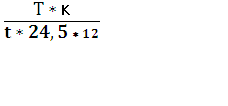 где Nтс – количество автотранспортных средств;	Т   – количество часов вождения в соответствии с учебным планом;К – количество обучающихся в год;t –  время работы одного учебного транспортного средства  равно: 7,2 часа – один мастер производственного обучения на  одно учебное транспортное средство,  14,4 часа – два мастера производственного обучения на одно учебное транспортное средство;            24,5 – среднее количество рабочих дней в месяц; 12 – количество рабочих месяцев в году; 1 – количество резервных учебных транспортных средств.Транспортные средства, используемые для обучения вождению лиц с ограниченными возможностями здоровья, должны быть оборудованы соответствующим ручным или другим предусмотренным для таких лиц управлением.Механическое транспортное средство, используемое для обучения вождению оборудовано дополнительными педалями привода сцепления (кроме транспортных средств с автоматической трансмиссией) и тормоза; зеркалом заднего вида для обучающего; опознавательным знаком «Учебное транспортное средство» в соответствии с пунктом 8 Основных положений по допуску транспортных средств к эксплуатации и обязанности должностных лиц по обеспечению безопасности дорожного движения, утвержденных Постановлением Совета Министров – Правительства Российской Федерации от 23 октября 1993 г. № 1090 «О Правилах дорожного движения» (Собрание актов Президента и Правительства Российской Федерации, 1993, № 47, ст. 4531; Собрание законодательства Российской Федерации, 1998, № 45, ст. 5521; 2000, № 18, ст. 1985; 2001, № 11, ст. 1029; 2002,
 № 9, ст. 931; № 27, ст. 2693; 2003, № 20, ст. 1899; 2003, № 40, ст. 3891; 2005, № 52, ст. 5733; 2006, № 11, ст. 1179; 2008, № 8, ст. 741; № 17, ст. 1882; 2009, № 2, ст. 233; № 5, ст. 610; 2010, № 9, ст. 976; № 20, ст. 2471; 2011, № 42, ст. 5922; 2012, № 1,
ст. 154; № 15, ст. 1780; № 30, ст. 4289; № 47, ст. 6505; 2013, № 5, ст. 371; № 5,
ст. 404; № 24, ст. 2999; № 31, ст. 4218; № 41, ст. 5194).Перечень учебного оборудованияТаблица 1Перечень материалов по предмету «Первая помощь при дорожно-транспортном происшествии»Таблица 2Автодром для первоначального обучения вождению транспортных средств имеет ровное       и однородное асфальтовое покрытие, обеспечивающее круглогодичное функционирование. Автодром имеет установленное ограждение в виде шлагбаума , препятствующее движению по  территории транспортных средств и пешеходов, за исключением учебных транспортных средств, используемых в процессе обучения.Наклонный участок должен имеет продольный уклон в пределах 8–16% включительно.Размеры автодрома и обустройство техническими средствами организации дорожного движения обеспечивают выполнение каждого из учебных (контрольных) заданий, предусмотренных программой. При проведении промежуточной аттестации и квалификационного экзамена коэффициент сцепления колес транспортного средства с покрытием закрытой площадки или автодрома в целях безопасности, а также обеспечения объективности оценки в разных погодных условиях должен быть не ниже 0,4 по ГОСТ Р 50597-93 «Автомобильные дороги и улицы. Требования к эксплуатационному состоянию, допустимому по условиям обеспечения безопасности дорожного движения»,              что соответствует влажному асфальтобетонному покрытию.Для разметки границ, выполнения соответствующих заданий применяются конуса разметочные (ограничительные), стойки разметочные, вехи стержневые. столбики оградительные съемные, лента оградительная, разметка временная.Поперечный уклон автодрома обеспечивает водоотвод с их поверхности. Продольный уклон (за исключением наклонного участка) должен быть не более 1000/00.В целях реализации программы на автодроме оборудован перекресток (нерегулируемый) пешеходный переход, установлены дорожные знаки. Материально-технические условия реализации программы составляют требования к учебно-материальной базе организации, осуществляющей образовательную деятельность.Оценка состояния материально-технической базы по результатам самообследования образовательной организацией размещается на официальном сайте образовательной организации в информационно-телекоммуникационной сети «Интернет».6.СИСТЕМА ОЦЕНКИ РЕЗУЛЬТАТОВ ОСВОЕНИЯ РАБОЧЕЙ ПРОГРАММЫОсуществление текущего контроля успеваемости и промежуточной аттестации обучающихся, установление их форм, периодичности и порядка проведения относится к компетенции организации, осуществляющей образовательную деятельность.Профессиональная подготовка завершается итоговой аттестацией в форме квалификационного экзамена. Квалификационный экзамен включает в себя практическую квалификационную работу и проверку теоретических знаний. Лица, получившие по итогам промежуточной аттестации неудовлетворительную оценку,      к сдаче квалификационного экзамена не допускаются.К проведению квалификационного экзамена привлекаются представители работодателей, их объединений.Проверка теоретических знаний при проведении квалификационного экзамена проводится по предметам:«Основы законодательства в сфере дорожного движения»;«Устройство и техническое обслуживание транспортных средств категории»В»,«C» как объектов управления»;«Основы управления транспортными средствами категории»В», «C»;«Организация и выполнение грузовых перевозок автомобильным транспортом».Промежуточная аттестация и проверка теоретических знаний при проведении квалификационного экзамена проводятся с использованием материалов, утверждаемых руководителем организации, осуществляющей образовательную деятельность.Практическая квалификационная работа при проведении квалификационного экзамена состоит из двух этапов. На первом этапе проверяются первоначальные навыки управления транспортным средством категории»В», «C» на закрытой площадке или автодроме. На втором этапе осуществляется проверка навыков управления транспортным средством категории «В»,«C» в условиях дорожного движения. Результаты квалификационного экзамена оформляются протоколом.                    По результатам квалификационного экзамена выдается свидетельство о профессии водителя.При обучении вождению на транспортном средстве, оборудованном автоматической трансмиссией, в свидетельстве о профессии водителя делается соответствующая запись.Индивидуальный учет результатов освоения обучающимися образовательных программ, а также хранение в архивах информации об этих результатах осуществляются организацией, осуществляющей образовательную деятельность на бумажных и (или) электронных носителях.7.УЧЕБНО-МЕТОДИЧЕСКИЕ МАТЕРИАЛЫ ОБЕСПЕЧИВАЮЩИЕ РЕАЛИЗАЦИЮ РАБОЧЕЙ ПРОГРАММЫУчебно-методические материалы представлены:программой профессиональной подготовки водителей транспортных средств категории «В»,«C», утвержденной в установленном порядке; рабочей программой профессиональной подготовки водителей транспортных средств категории «В»,«С», согласованной с Госавтоинспекцией и утвержденной руководителем организации, осуществляющей образовательную деятельность;методическими рекомендациями по организации образовательного процесса, утвержденными руководителем организации, осуществляющей образовательную деятельность;материалами для проведения промежуточной и итоговой аттестации обучающихся, утвержденными руководителем организации, осуществляющей образовательную деятельность.1. ПАСПОРТ Рабочей ПРОГРАММЫ ПРАКТИКИ2.РЕЗУЛЬТАТЫ ОСВОЕНИЯ ПРАКТИКИ     3. структура и содержание практики       4.планируемые результаты освоения рабочей  программы учебной практики     5. УСЛОВИЯ РЕАЛИЗАЦИИ ПРОГРАММЫ6. СИСТЕМА ОЦЕНКИ РЕЗУЛЬТАТОВ ОСВОЕНИЯ ПРОГРАММЫ КодНаименование результата обученияПК 2.1Управлять автомобилями категорий  "C".ПК 2.2Выполнять работы по транспортировке грузов и перевозке пассажиров.ПК 2.3Осуществлять техническое обслуживание транспортных средств в пути следования.ПК 2.4Устранять мелкие неисправности, возникающие во время эксплуатации транспортных средств.ПК-2.5Работать с документацией установленной формы.ПК-2.6Проводить первоочередные мероприятия на месте дорожно-транспортного происшествия.ОК 1Понимать сущность и социальную значимость своей будущей профессии, проявлять к ней устойчивый интерес.ОК 2Организовывать собственную деятельность, исходя из цели и способов ее достижения, определенных руководителем.ОК 3Анализировать рабочую ситуацию, осуществлять текущий и итоговый контроль, оценку и коррекцию собственной деятельности, нести ответственность за результаты своей работы.ОК 4Осуществлять поиск информации, необходимой для эффективного выполнения профессиональных задач.ОК 5Использовать информационно-коммуникационные технологии в профессиональной деятельности.ОК 6Работать в коллективе и команде, эффективно общаться с коллегами, руководством, клиентами.ОК 7Исполнять воинскую обязанность, в том числе с применением полученных профессиональных знаний (для юношей).Коды профессиональных компетенцийНаименования разделов профессиональных модулей (ПМ)Учебная практика,час.Производственная практика,час.ПК 2.1- 2.6Раздел 1Выполнение транспортировки грузов 72-Всего:Всего:72-Наименование разделов ПМ и тем учебной практикиКоличесво часовРаздел ПМ 2Выполнение транспортировки грузов Категория«С»Тема №1. Начальное обучение вождению2.1.Посадка, действия органами управления 22.2.Пуск двигателя, начало движения, переключение передач в восходящем порядке, переключение передач в нисходящем порядке, остановка, выключение двигателя22.3.Начало движения, движение по кольцевому маршруту, остановка                     в заданном месте с применением различных способов торможения42.4.Повороты в движении, разворот для движения в обратном направлении, проезд перекрестка и пешеходного перехода62.5.Движение задним ходом22.6.Движение в ограниченных проездах, сложное маневрирование82.7.Движение с прицепом5Буксировка механического транспортного средства12.8.Итого по разделу302.9. Обучение вождению в условиях дорожного движения42 2.10Вождение по учебным маршрутам42Итого72Наименование разделов ПМ и тем учебной практикиСодержание учебного материалаСодержание учебного материалаКоличество часов категория«С»1223Раздел ПМ 2. Выполнение транспортировки грузов и перевозки пассажировРаздел ПМ 2. Выполнение транспортировки грузов и перевозки пассажировРаздел ПМ 2. Выполнение транспортировки грузов и перевозки пассажировРаздел ПМ 2. Выполнение транспортировки грузов и перевозки пассажировПервоначальное обучение вождениюПервоначальное обучение вождениюПервоначальное обучение вождениюПосадка, действия органами управления     Посадка, действия органами управления: ознакомление с органами управления и контрольно-измерительными приборами учебного транспортного средства, регулировка положения сиденья, органов управления и зеркал заднего вида, пристегивание ремнем безопасности;  действия органами управления сцеплением и подачей топлива; взаимодействие органами управления сцеплением и подачей топлива; действия органами управления сцеплением и переключением передач; взаимодействие органами управления сцеплением, переключением передач и подачей топлива при переключении передач в восходящем и нисходящем порядке; действия органами управления рабочим и стояночным тормозами; взаимодействие органами управления подачей топлива и рабочим тормозом; взаимодействие органами управления  сцеплением, подачей топлива, переключением передач, рабочим и стояночным тормозами; отработка приемов руления.    Посадка, действия органами управления: ознакомление с органами управления и контрольно-измерительными приборами учебного транспортного средства, регулировка положения сиденья, органов управления и зеркал заднего вида, пристегивание ремнем безопасности;  действия органами управления сцеплением и подачей топлива; взаимодействие органами управления сцеплением и подачей топлива; действия органами управления сцеплением и переключением передач; взаимодействие органами управления сцеплением, переключением передач и подачей топлива при переключении передач в восходящем и нисходящем порядке; действия органами управления рабочим и стояночным тормозами; взаимодействие органами управления подачей топлива и рабочим тормозом; взаимодействие органами управления  сцеплением, подачей топлива, переключением передач, рабочим и стояночным тормозами; отработка приемов руления.2Пуск двигателя, начало движения, переключение передач в восходящем порядке, переключение передач в нисходящем порядке, остановка, выключение двигателя    Пуск двигателя, начало движения, переключение передач в восходящем порядке, переключение передач в нисходящем порядке, остановка, выключение двигателя: действия при пуске и выключении двигателя; действия при переключении передач в восходящем порядке; действия при переключении передач в нисходящем порядке; действия при остановке; действия при пуске двигателя, начале движения, переключении передач в восходящем порядке, переключении передач в нисходящем порядке, остановке, выключении двигателя.     Пуск двигателя, начало движения, переключение передач в восходящем порядке, переключение передач в нисходящем порядке, остановка, выключение двигателя: действия при пуске и выключении двигателя; действия при переключении передач в восходящем порядке; действия при переключении передач в нисходящем порядке; действия при остановке; действия при пуске двигателя, начале движения, переключении передач в восходящем порядке, переключении передач в нисходящем порядке, остановке, выключении двигателя. 2Начало движения, движение по кольцевому маршруту, остановка                     в заданном месте с применением различных способов торможенияНачало движения, движение по кольцевому маршруту, остановка в заданном месте с применением различных способов торможения: начало движения, разгон           с переключением передач в восходящем порядке и снижение скорости                                   с переключением передач в нисходящем порядке при движении по кольцевому маршруту, торможение двигателем, остановка; начало движения, разгон, движение по прямой, остановка в заданном месте с применением плавного торможения; начало движения, разгон, движение по прямой, остановка в заданном месте с применением прерывистого торможения (для транспортных средств, не оборудованных АБС); начало движения, разгон, движение по прямой, остановка в заданном месте с применением ступенчатого торможения (для транспортных средств, не оборудованных АБС); начало движения, разгон, движение по прямой, остановка в заданном месте с применением экстренного торможения. Начало движения, движение по кольцевому маршруту, остановка в заданном месте с применением различных способов торможения: начало движения, разгон           с переключением передач в восходящем порядке и снижение скорости                                   с переключением передач в нисходящем порядке при движении по кольцевому маршруту, торможение двигателем, остановка; начало движения, разгон, движение по прямой, остановка в заданном месте с применением плавного торможения; начало движения, разгон, движение по прямой, остановка в заданном месте с применением прерывистого торможения (для транспортных средств, не оборудованных АБС); начало движения, разгон, движение по прямой, остановка в заданном месте с применением ступенчатого торможения (для транспортных средств, не оборудованных АБС); начало движения, разгон, движение по прямой, остановка в заданном месте с применением экстренного торможения. 4Повороты в движении, разворот для движения в обратном направлении, проезд перекрестка и пешеходного переходаПовороты в движении, разворот для движения в обратном направлении, проезд перекрестка и пешеходного перехода: начало движения, разгон, движение по прямой, снижение скорости, переход на низшую передачу, включение правого указателя поворота, поворот направо, выключение указателя поворота, разгон; начало движения, разгон, движение по прямой, снижение скорости, переход на низшую передачу, включение левого указателя поворота, поворот налево, выключение указателя поворота, разгон; начало движения, разгон, движение по прямой, выбор места для разворота, снижение скорости, включение правого указателя поворота, остановка, включение левого указателя поворота, разворот без применения заднего хода, разгон; проезд перекрестка и пешеходного перехода.Повороты в движении, разворот для движения в обратном направлении, проезд перекрестка и пешеходного перехода: начало движения, разгон, движение по прямой, снижение скорости, переход на низшую передачу, включение правого указателя поворота, поворот направо, выключение указателя поворота, разгон; начало движения, разгон, движение по прямой, снижение скорости, переход на низшую передачу, включение левого указателя поворота, поворот налево, выключение указателя поворота, разгон; начало движения, разгон, движение по прямой, выбор места для разворота, снижение скорости, включение правого указателя поворота, остановка, включение левого указателя поворота, разворот без применения заднего хода, разгон; проезд перекрестка и пешеходного перехода.6Движение задним ходомДвижение задним ходом: начало движения вперед, движение по прямой, остановка, осмотр дороги через зеркала заднего вида, включение передачи заднего хода, движение задним ходом по прямой, контролирование траектории                                 и безопасности движения через зеркала заднего вида, остановка; начало движения вперед, движение по прямой, остановка, осмотр дороги через зеркала заднего вида, включение передачи заднего хода, движение задним ходом с поворотами направо и налево, контролирование траектории и безопасности движения через зеркала заднего вида, остановка.Движение задним ходом: начало движения вперед, движение по прямой, остановка, осмотр дороги через зеркала заднего вида, включение передачи заднего хода, движение задним ходом по прямой, контролирование траектории                                 и безопасности движения через зеркала заднего вида, остановка; начало движения вперед, движение по прямой, остановка, осмотр дороги через зеркала заднего вида, включение передачи заднего хода, движение задним ходом с поворотами направо и налево, контролирование траектории и безопасности движения через зеркала заднего вида, остановка.2Движение в ограниченных проездах, сложное маневрированиеДвижение в ограниченных проездах, сложное маневрирование: въезд в ворота с прилегающей и противоположной сторон дороги передним и задним ходом и выезд из ворот передним и задним ходом с поворотами направо и налево; проезд                        по траектории «змейка» передним и задним ходом; разворот с применением заднего хода в ограниченном по ширине пространстве; движение по габаритному тоннелю передним и задним ходом из положения с предварительным поворотом направо (налево); движение по наклонному участку, остановка на подъёме, начало движения на подъеме, остановка на спуске, начало движения на спуске; постановка на стоянку передним и задним ходом параллельно краю проезжей части; въезд в «бокс» передним и задним ходом из положения с предварительным поворотом направо (налево).Движение в ограниченных проездах, сложное маневрирование: въезд в ворота с прилегающей и противоположной сторон дороги передним и задним ходом и выезд из ворот передним и задним ходом с поворотами направо и налево; проезд                        по траектории «змейка» передним и задним ходом; разворот с применением заднего хода в ограниченном по ширине пространстве; движение по габаритному тоннелю передним и задним ходом из положения с предварительным поворотом направо (налево); движение по наклонному участку, остановка на подъёме, начало движения на подъеме, остановка на спуске, начало движения на спуске; постановка на стоянку передним и задним ходом параллельно краю проезжей части; въезд в «бокс» передним и задним ходом из положения с предварительным поворотом направо (налево).8Движение с прицепомДвижение с прицепом: сцепление с прицепом, движение по прямой, расцепление; движение с прицепом передним и задним ходом с поворотами направо и налево; въезд в «бокс» с прицепом передним и задним ходом из положения                     с предварительным поворотом направо (налево).Движение с прицепом: сцепление с прицепом, движение по прямой, расцепление; движение с прицепом передним и задним ходом с поворотами направо и налево; въезд в «бокс» с прицепом передним и задним ходом из положения                     с предварительным поворотом направо (налево).5Буксировка механического транспортного средстваБуксировка механического транспортного средства: управление буксирующим транспортным средством; управление буксируемым транспортным средством.Буксировка механического транспортного средства: управление буксирующим транспортным средством; управление буксируемым транспортным средством.1Итого по разделуИтого по разделуИтого по разделу30 Обучение вождению в условиях дорожного движения Обучение вождению в условиях дорожного движения Обучение вождению в условиях дорожного движенияВождение по учебным маршрутамВождение по учебным маршрутамВождение по учебным маршрутам: подготовка к началу движения, выезд            на дорогу с прилегающей территории, движение в транспортном потоке,                           на поворотах, подъемах и спусках, остановка и начало движения на различных участках дороги и в местах стоянки; перестроения, повороты, разворот вне перекрестка, опережение, обгон, объезд препятствия и встречный разъезд, движение  по мостам и путепроводам, проезд мест остановок маршрутных транспортных средств, пешеходных переходов и железнодорожных переездов; проезд регулируемых и нерегулируемых перекрестков в прямом направлении, с поворотами направо и налево, разворотом для движения в обратном направлении; движение              в транспортном потоке вне населенного пункта; движение в темное время суток            (в условиях недостаточной видимости). 42Итого по разделуИтого по разделуИтого по разделу42ВСЕГОВСЕГОВСЕГО72Наименование учебного оборудованияЕдиницаизмеренияКоличествоОборудованиеБензиновый (дизельный) двигатель в разрезе с навесным оборудованием и в сборе со сцеплением в разрезе, коробкой передач в разрезе  Передняя подвеска и рулевой механизм в разрезеЗадний мост в разрезе в сборе с тормозными механизмами и фрагментом карданной передачиКомплект деталей кривошипно-шатунного механизма:поршень в разрезе в сборе с кольцами, поршневым пальцем, шатуном и фрагментом коленчатого валаКомплект деталей газораспределительного механизма:- фрагмент распределительного вала;           - впускной клапан;                                   - выпускной клапан;                                  - пружины клапана;- рычаг привода клапана;                             - направляющая втулка клапана Комплект деталей системы охлаждения:    - фрагмент радиатора в разрезе;                      - жидкостный насос в разрезе;- термостат в разрезеКомплект деталей системы смазки:- масляный насос в разрезе;                             - масляный фильтр в разрезеКомплект деталей системы питания:  а) бензинового двигателя:                             - бензонасос (электробензонасос) в разрезе;                                        - топливный фильтр в разрезе;                                  - форсунка (инжектор) в разрезе;                              - фильтрующий элемент воздухоочистителя;             б) дизельного двигателя:                             - топливный насос высокого давления в разрезе;                                - топливоподкачивающий насос низкого давления в разрезе;                                              - форсунка (инжектор) в разрезе;                                - фильтр тонкой очистки в разрезеКомплект деталей системы зажигания:     - катушка зажигания;                                 - датчик-распределитель в разрезе; - модуль зажигания;             - свеча зажигания;                                   - провода высокого напряжения с наконечниками Комплект деталей электрооборудования:   - фрагмент аккумуляторной батареи в разрезе; - генератор в разрезе;                               - стартер в разрезе;                                 - комплект ламп освещения;- комплект предохранителей Комплект деталей передней подвески:     - гидравлический амортизатор в разрезеКомплект деталей рулевого управления:   - рулевой механизм в разрезе- наконечник рулевой тяги в разрезе- гидроусилитель в разрезе Комплект деталей тормозной системы- главный тормозной цилиндр в разрезе;               - рабочий тормозной цилиндр в разрезе;               - тормозная колодка дискового тормоза;               - тормозная колодка барабанного тормоза;             - тормозной кран в разрезе;- энергоаккумулятор в разрезе;                          - тормозная камера в разрезе                                                                                                                                             Колесо в разрезе  Оборудование и технические средства обученияТренажёрАппаратно-программный комплекс тестирования и развития психофизиологических качеств водителя (АПК)ТахографГибкое связующее звено (буксировочный трос)Компьютер с соответствующим программным обеспечениемМультимедийный проекторЭкран (монитор, электронная доска)Магнитная доска со схемой населенного пунктаУчебно-наглядные пособияОсновы законодательства в сфере дорожного движения Дорожные знакиДорожная разметка Опознавательные и регистрационные знакиСредства регулирования дорожного движенияСигналы регулировщикаПрименение аварийной сигнализации и знака аварийной остановкиНачало движения, маневрирование. Способы разворотаРасположение транспортных средств на проезжей части Скорость движенияОбгон, опережение, встречный разъездОстановка и стоянка Проезд перекрестковПроезд пешеходных переходов, и мест остановок маршрутных транспортных средствДвижение через железнодорожные путиДвижение по автомагистралямДвижение в жилых зонахБуксировка механических транспортных средствУчебная ездаПеревозка людейПеревозка грузовНеисправности и условия, при которых запрещается эксплуатация транспортных средствОтветственность за правонарушения в области дорожного движенияСтрахование автогражданской ответственностиПоследовательность действий при ДТППсихофизиологические основы деятельности водителя Психофизиологические особенности деятельности водителяВоздействие на поведение водителя психотропных, наркотических веществ, алкоголя и медицинских препаратовКонфликтные ситуации в дорожном движенииФакторы риска при вождении автомобиляОсновы управления транспортными средствами Сложные дорожные условияВиды и причины ДТПТипичные опасные ситуацииСложные метеоусловияДвижение в темное время сутокПриемы руленияПосадка водителя за рулемСпособы торможения автомобиляТормозной и остановочный путь автомобиляДействия водителя в критических ситуацияхСилы, действующие на транспортное средствоУправление автомобилем в нештатных ситуацияхПрофессиональная надежность водителяДистанция и боковой интервал. Организация наблюдения в процессе управления транспортным средствомВлияние дорожных условий на безопасность движенияБезопасное прохождение поворотовРемни безопасностиПодушки безопасностиБезопасность пассажиров транспортных средствБезопасность пешеходов и велосипедистовТипичные ошибки пешеходовТиповые примеры допускаемых нарушений ПДДУстройство и техническое обслуживание транспортных средств категории «В», «С» как объектов управления Классификация автомобилейОбщее устройство автомобиляКабина, органы управления и контрольно-измерительные приборы, системы пассивной безопасностиОбщее устройство и принцип работы двигателяКривошипно-шатунный и газораспределительный механизмы двигателяСистема охлаждения двигателяПредпусковые подогревателиСистема смазки двигателяСистемы питания бензиновых двигателейСистемы питания дизельных двигателейСистемы питания двигателей от газобаллонной установкиГорюче-смазочные материалы и специальные жидкостиСхемы трансмиссии автомобилей с различными приводамиОбщее устройство и принцип работы однодискового и двухдискового сцепленияУстройство гидравлического привода сцепленияУстройство пневмогидравлического усилителя привода сцепленияОбщее устройство и принцип работы механической коробки переключения передачОбщее устройство и принцип работы автоматической коробки переключения передачПередняя подвескаЗадняя подвеска и задняя тележкаКонструкции и маркировка автомобильных шинОбщее устройство и состав тормозных системОбщее устройство тормозной системы с пневматическим приводомОбщее устройство тормозной системы с пневмогидравлическим приводомОбщее устройство и принцип работы системы рулевого управления с гидравлическим усилителемОбщее устройство и принцип работы системы рулевого управления с электрическим усилителемОбщее устройство и маркировка аккумуляторных батарейОбщее устройство и принцип работы генератораОбщее устройство и принцип работы стартераОбщее устройство и принцип работы бесконтактной и микропроцессорной систем зажиганияОбщее устройство и принцип работы, внешних световых приборов и звуковых сигналовОбщее устройство прицепа категории О1Виды подвесок, применяемых на прицепах Электрооборудование прицепаУстройство узла сцепки и тягово-сцепного устройства Контрольный осмотр и ежедневное техническое обслуживание автомобиля и прицепаОсновы пассажирских и грузовых перевозокавтомобильным транспортом Законодательство, регламентирующее организацию пассажирских и грузовых перевозок автомобильным транспортом  Правила и нормы охраны труда, техники безопасности, противопожарной защиты на автомобильном транспортеОрганизация и выполнение грузовых перевозокавтомобильным транспортом Нормативные правовые акты, определяющие порядок перевозки грузов автомобильным транспортомОрганизация грузовых перевозокПутевой лист и транспортная накладнаяИнформационные материалыИнформационный стендЗакон Российской Федерации от 7 февраля 1992 г. № 2300-1 «О защите прав потребителей»Копия лицензии с соответствующим приложениемПримерная программа профессиональной подготовки водителей транспортных средств категории»В», «С»Программа профессиональной подготовки водителей транспортных средств категории «В»,«С», согласованная с ГосавтоинспекциейФедеральный закон «О защите прав потребителей»Учебный планКалендарный учебный график (на каждую учебную группу)Расписание занятий (на каждую учебную группу)График учебного вождения (на каждую учебную группу)Схемы учебных маршрутов, утвержденные руководителем организации, осуществляющей образовательную деятельностьКнига жалоб и предложенийАдрес официального сайта в сети «Интернет»комплекткомплекткомплекткомплекткомплекткомплекткомплекткомплекткомплекткомплекткомплекткомплекткомплекткомплекткомплекткомплекткомплекткомплекткомплекткомплекткомплекткомплекткомплекткомплекткомплектштштштштштштщтштштштштштштштштштштштштштштштштштштштштштштштштштштштштштшштштштштштштштштштштштштштштштштштштштштштштштштштштштштштштштштштштштштштштштштштштштштштштштштштштштштштштштштштштштштштштшт11111111111111111111111111111111111111111111111111111111111111111111111111111111111111111111111111111111111111111111111111111Наименование учебных материаловЕдиницаизмеренияКоличество Оборудование Оборудование Оборудование Тренажер-манекен взрослого пострадавшего (голова, торс, конечности) с выносным электрическим контролером для отработки приемов сердечно-легочной реанимациикомплект1Тренажер-манекен взрослого пострадавшего (голова, торс) без контролера для отработки приемов сердечно-легочной реанимациикомплект1Тренажер-манекен взрослого пострадавшего для отработки приемов удаления инородного тела из верхних дыхательных путейкомплект1Расходный материал для тренажеров (запасные лицевые маски, запасные «дыхательные пути», пленки с клапаном для проведения искусственной вентиляции легких)комплект20Мотоциклетный шлемштук1Расходные материалы Расходные материалы Расходные материалы Аптечка первой помощи (автомобильная)комплект8Табельные средства для оказания первой помощи.Устройства для проведения искусственной вентиляции легких: лицевые маски с клапаном различных моделей.Средства для временной остановки кровотечения – жгуты.Средства иммобилизации для верхних, нижних конечностей, шейного отдела позвоночника (шины).Перевязочные средства (бинты, салфетки, лейкопластырь)комплект1Подручные материалы, имитирующие носилочные средства, средства для остановки кровотечения, перевязочные средства, иммобилизирующие средствакомплект1Учебно-наглядные пособия Учебно-наглядные пособия Учебно-наглядные пособия Учебные пособия по первой помощи пострадавшим в дорожно-транспортных происшествиях для водителейкомплект18Учебные фильмы по первой помощи пострадавшим в дорожно-транспортных происшествияхкомплект1Наглядные пособия: способы остановки кровотечения, сердечно-легочная реанимация, транспортные положения, первая помощь при скелетной травме, ранениях и термической травме комплект1Технические средства обученияТехнические средства обученияТехнические средства обученияКомпьютер с соответствующим программным обеспечениемкомплект1Мультимедийный проекторкомплект1Экран (электронная доска)комплект1